信鸿-华为2024届毕业生联合校园招聘招聘介绍东莞市信鸿实业发展有限公司，于1992年在东莞成立，秉持“固本求新，务实稳健”的经营理念，经过30年的持续创新成长，现已成长为多元经营的“综合产业运营商”。业务包括股权投资、产业资源开发、企业配套服务、教育服务四个版块。教育服务以专业服务品质深获市场认可。华为是全球领先的信息与通信解决方案供应商。华为机器有限公司成立于2007年，坐落在美丽的东莞松山湖高新技术园区，是华为制造业务在华南地区最大生产基地，是华为面向全球的网络产品制造和供应中心。薪资及福利待遇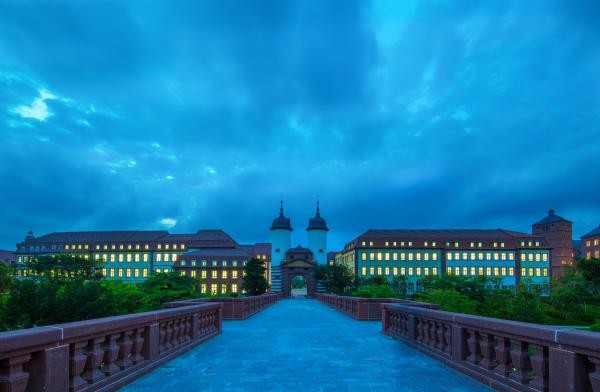 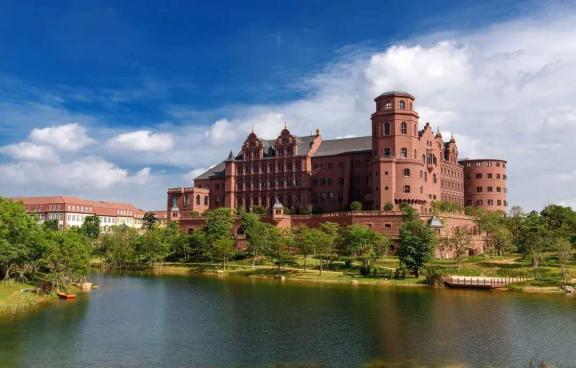 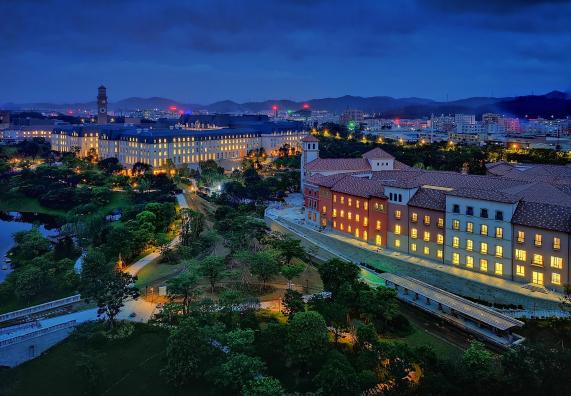 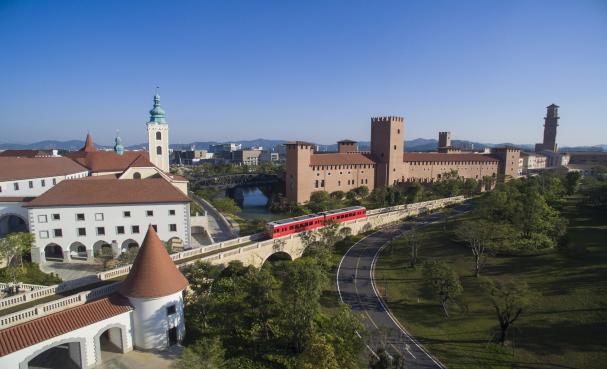 月综合收入=基本工资+绩效奖+加班费+岗位津贴+其它（补贴）福利待遇工作时间：实行5天8小时工作制，享受国家法定假期；加班工资：加班基数按照基本工资核算，延长加班按1.5倍，周末加班按2倍，法定节假日按3倍支付；岗位享受津贴500-1500元不等；每月15日发放上月工资；其它福利：夜班津贴20元/天，同时提供标准范围内的免费夜宵，享受年底双薪；食宿管理：宿舍物业式管理，安全便捷；食堂社会化运营，南北风味，品种丰富，丰俭由人；员工保障：所有员工享有齐全的五险一金（养老/医疗/工伤/生育/失业/公积金）；员工关爱：员工可自由参加各种协会；公司不定期组织员工慰问和文体活动 ；学习发展：新员工享受入职培训、岗前培训，同时配备导师跟踪辅导；健康保障：入职时统一安排体检，不收取任何体检费用；入职后每年度免费参加年度体检；春节留岗奖励：春节放假期间部门安排的加班，除加班费之外，另有丰富的春节关爱活动。面试须知性别不限，持有二代身份证；学历：全日制大专学历实习就业大学生；工作地点：东莞松山湖，需服从分配；应聘时需持其有效身份证（原件及复印件）、签字笔、个人简历；应聘人员需经过我公司的统一考试、面试、体检。工作及生活环境联系方式                                                      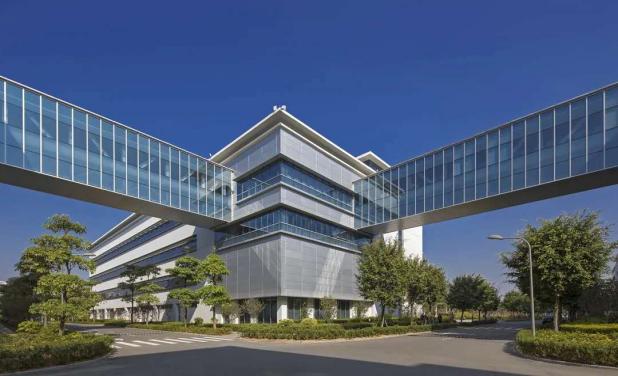 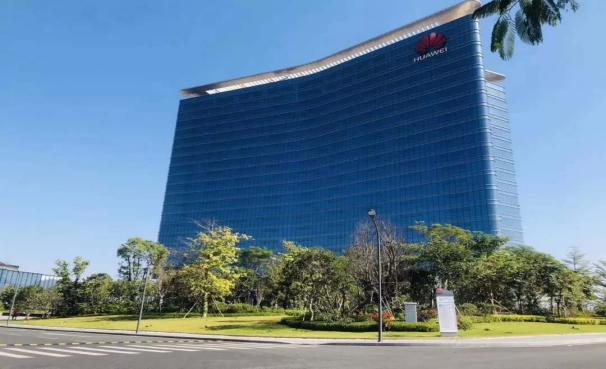 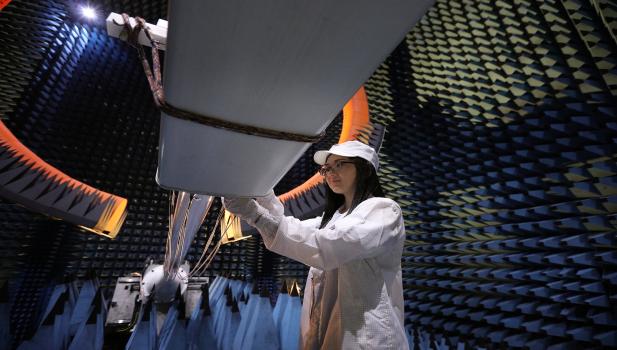 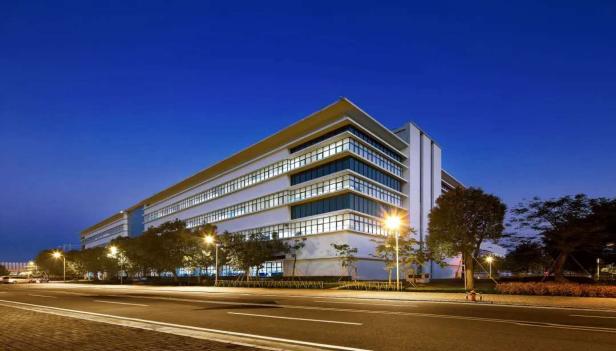 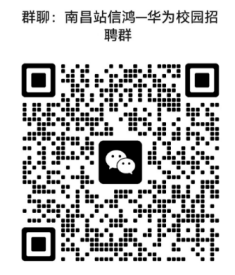 联系人： 李先生 13724558580（微信同号）               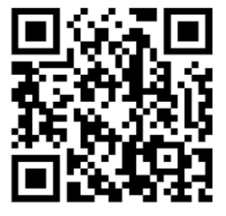 电  话：0769-82311363                                     E-mail：jim.li@dgxh.com网  站：www.dgxh.com地  址：东莞市松山湖华为南方生产基地                                                  扫码进群报名              扫码填写电子简历报名                            扫码填写电子简历报名职位基本要求薪酬待遇薪酬待遇薪酬待遇职位学历基本工资基本工资月综合收入职位学历实习期实习期后月综合收入初级技术员大专4600元/月4900元/月8000-10000元/月预备技师（参加技能大赛国赛、省赛获奖者）大专5500元/月5800元/月9000-12000元/月